Проверка знаний о природеПредлагаем вашему вниманию занимательный материал для проверки знаний о природе перед поступлением в школу.Карточки с заданиями предлагаются ребенку по одной. Прочитайте ребенку задание, предложите выбрать правильный ответ из четырех предложенных вариантов. Сравните ответ ребенка с правильными ответами.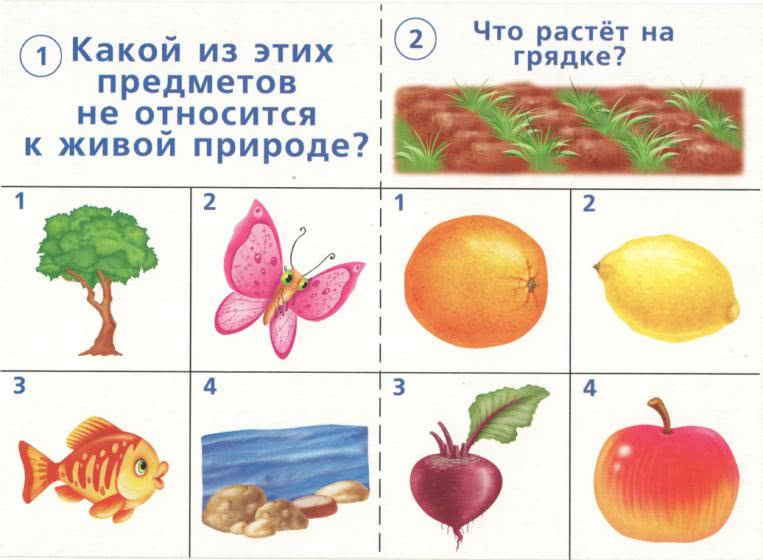 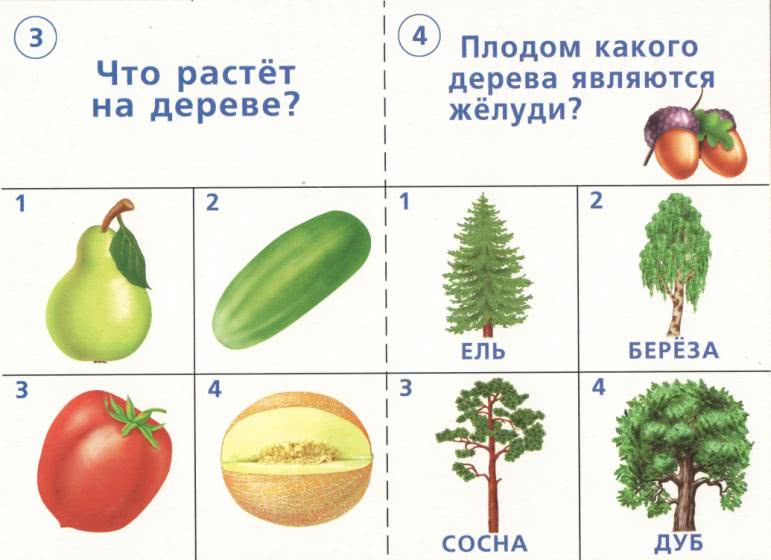 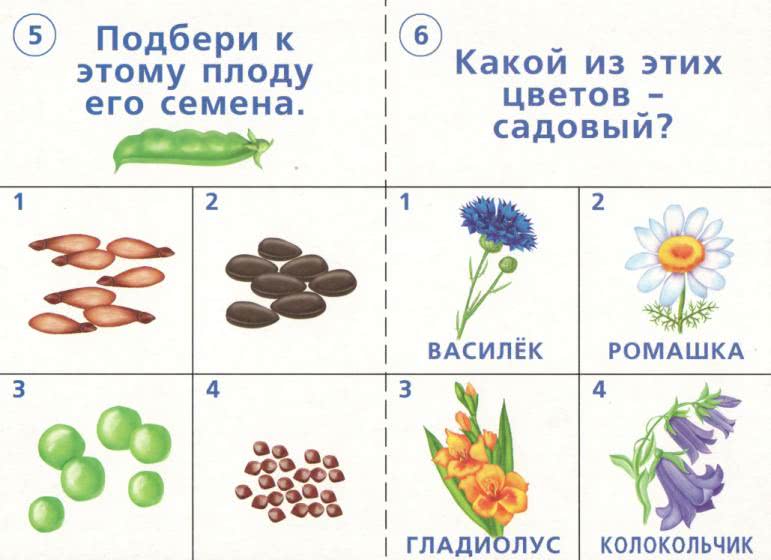 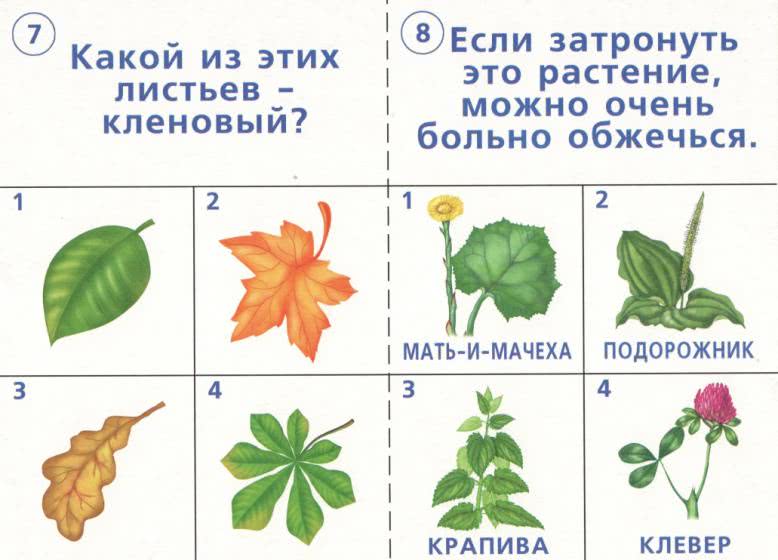 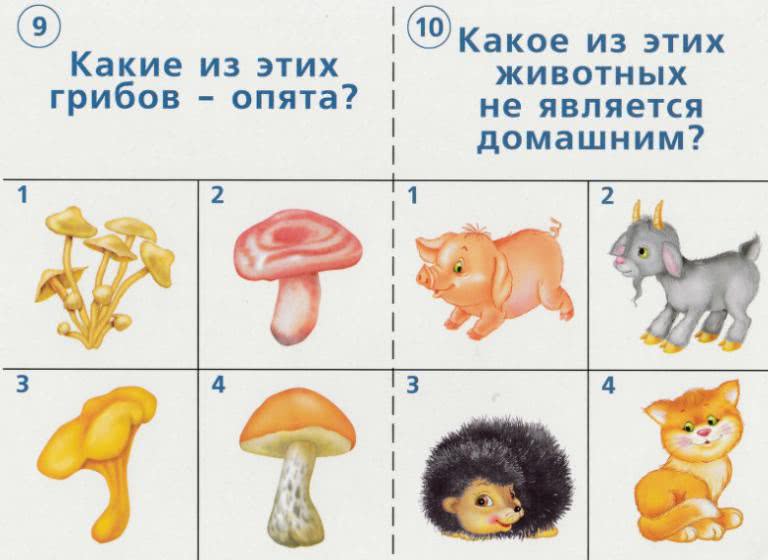 